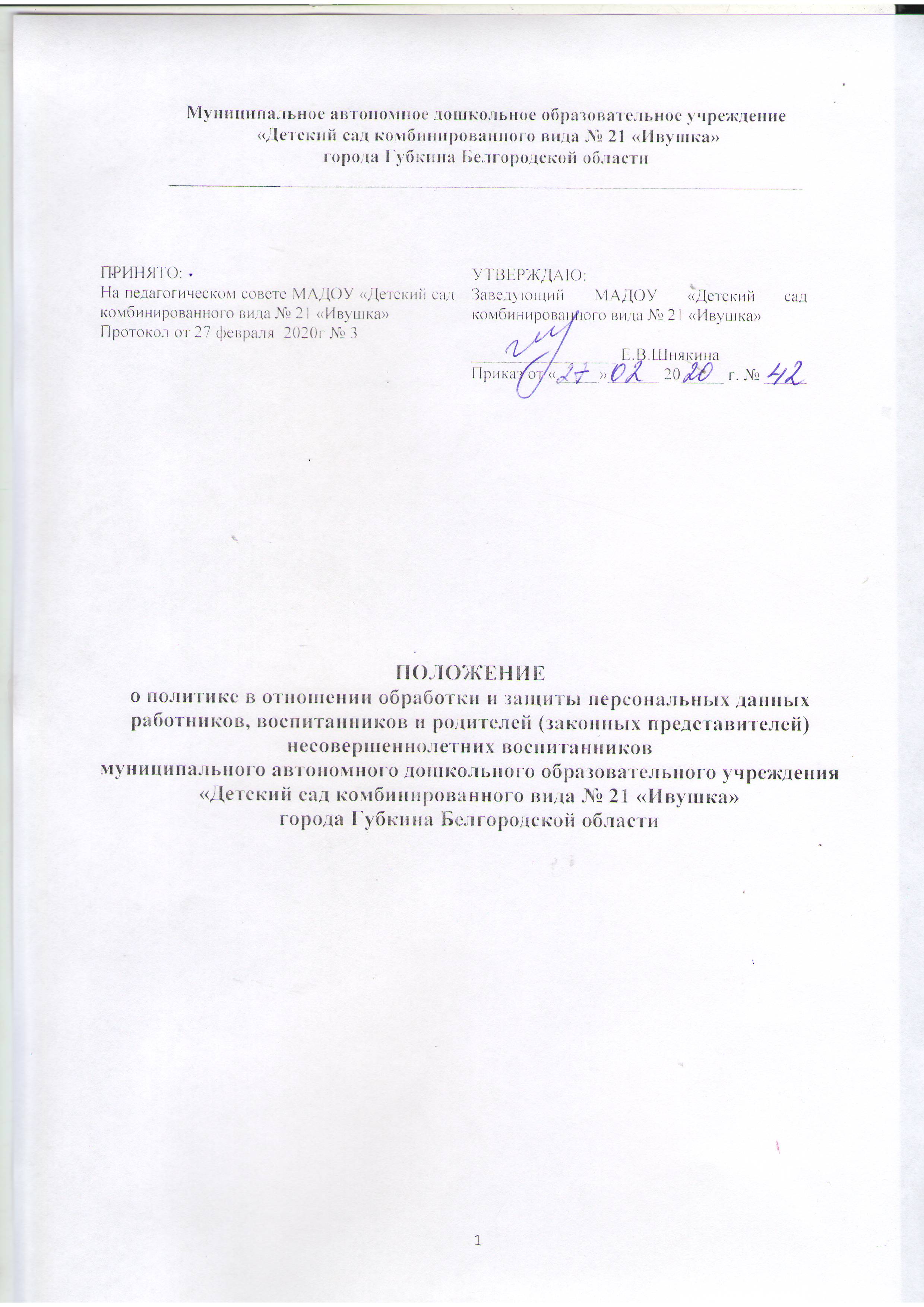 I. ОБЩИЕ ПОЛОЖЕНИЯ1.1. Настоящая Политика в отношении обработки персональных данных работников, воспитанников и родителей (законных представителей) несовершеннолетних воспитанников (далее – Политика) определяет правовые основания для обработки в муниципальном автономном дошкольном образовательном учреждении «Детский сад комбинированного вида № 21 «Ивушка» города Губкина Белгородской области (далее – Учреждение) персональных данных, необходимых для выполнения учреждением уставных целей и задач, основные права и обязанности образовательной организации и субъектов персональных данных, порядок и условия обработки, взаимодействия с субъектами персональных данных, а также принимаемые образовательной организацией меры защиты данных.1.2. Положение разработано в соответствии с Конституцией Российской Федерации, Гражданским кодексом Российской Федерации, Федеральным законом от 27.07.2006 г №149-ФЗ «Об информации, информационных технологиях и защите информации», Федеральным законом №152 ФЗ от 27.07.2006г «О персональных данных», Постановлением Правительства Российской Федерации от 15.09.2008г. №687 «Об утверждении Положения об особенностях обработки персональных данных, осуществляемой без использования средств автоматизации».1.3. Локальные нормативные акты и иные документы, регламентирующие обработку персональных данных в Учреждении, разрабатываются с учетом положении Политики. 1.4. Действие Политики распространяется на персональные данные, которые Учреждение обрабатывает с использованием и без использования средств автоматизации.1.5. В Политике используются следующие понятия: – персональные данные – любая информация, относящаяся прямо или косвенно к определенному или определяемому физическому лицу (субъекту персональных данных); – оператор персональных данных (оператор) – Учреждение, которое самостоятельно или совместно с другими лицами организующие и (или) осуществляющие обработку персональных данных, определяющие цели обработки персональных данных, состав персональных данных, подлежащих обработке, действия (операции), совершаемые с персональными данными; – обработка персональных данных – действие (операция) или совокупность действий (операций) с персональными данными с использованием и без использования средств автоматизации, включая сбор, запись, систематизацию, накопление, хранение, уточнение (обновление, изменение), извлечение, использование, передачу (распространение, предоставление, доступ), обезличивание, блокирование, удаление, уничтожение; – автоматизированная обработка персональных данных – обработка персональных данных с помощью средств вычислительной техники; – распространение персональных данных – действия, направленные на раскрытие персональных данных неопределенному кругу лиц; – предоставление персональных данных – действия, направленные на раскрытие персональных данных определенному лицу или определенному кругу лиц; – блокирование персональных данных – временное прекращение обработки персональных данных (за исключением случаев, если обработка необходима для уточнения персональных данных); – уничтожение персональных данных – действия, в результате которых становится невозможным восстановить содержание персональных данных в информационной системе персональных данных и (или) в результате которых уничтожаются материальные носители персональных данных; – обезличивание персональных данных – действия, в результате которых становится невозможным без использования дополнительной информации определить принадлежность персональных данных конкретному субъекту персональных данных;– информационная система персональных данных – совокупность содержащихся в базах данных персональных данных и обеспечивающих их обработку информационных технологий и технических средств;– трансграничная передача персональных данных – передача персональных данных на территорию иностранного государства органу власти иностранного государства, иностранному физическому лицу или иностранному юридическому лицу.1.6. Учреждение – оператор персональных данных – обязано:1.6.1. Соблюдать конфиденциальность персональных данных, а именно не распространять персональные данные и не передавать их третьим лицам без согласия законного представителя несовершеннолетнего субъекта персональных данных (далее – Обучающегося), если иное не предусмотрено законодательством. 1.6.2. Обеспечить родителям (законным представителям) несовершеннолетних воспитанников возможность ознакомления с документами и материалами, содержащими их персональные данные, если иное не предусмотрено законодательством (Приложение 1). 1.6.3. Разъяснять родителям (законным представителям) несовершеннолетних воспитанников юридические последствия отказа предоставить персональные данные.1.6.4. Блокировать или удалять неправомерно обрабатываемые, неточные персональные данные либо обеспечить их блокирование или удаление.1.6.5. Прекратить обработку и уничтожить персональные данные либо обеспечить прекращение обработки и уничтожение персональных данных при достижении цели их обработки.1.6.6. Прекратить обработку персональных данных или обеспечить прекращение обработки персональных данных в случае отзыва законным представителем Обучающегося согласия на обработку его персональных данных.1.7. Учреждение вправе:1.7.1. Использовать персональные данные несовершеннолетних воспитанников, родителей (законных представителей) несовершеннолетних воспитанников, других субъектов персональных данных без их согласия в случаях, предусмотренных законодательством.1.7.2. Предоставлять персональные данные несовершеннолетних воспитанников, родителей (законных представителей) несовершеннолетних воспитанников, других субъектов персональных данных третьим лицам в случаях, предусмотренных законодательством.1.8. Работники, родители (законные представители) несовершеннолетних воспитанников, иные субъекты персональных данных обязаны:1.8.1. В случаях, предусмотренных законодательством, предоставлять Учреждению  достоверные персональные данные.1.8.2. При изменении персональных данных, обнаружении ошибок или неточностей в них незамедлительно сообщать об этом Учреждению.1.9. Субъекты персональных данных вправе:1.9.1. Получать информацию, касающуюся обработки своих персональных данных, кроме случаев, когда такой доступ ограничен федеральными законами.1.9.2. Требовать от Учреждения уточнить персональные данные, блокировать их или уничтожить, если персональные данные являются неполными, устаревшими, неточными, незаконно полученными или не являются необходимыми для заявленной цели обработки (Приложение 2).1.9.3. Дополнить персональные данные оценочного характера заявлением, выражающим собственную точку зрения.1.9.4. Обжаловать действия или бездействие Учреждения в уполномоченном органе по защите прав субъектов персональных данных или в судебном порядке.2. ЦЕЛИ СБОРА ПЕРСОНАЛЬНЫХ ДАННЫХ  2.1. Целями сбора персональных данных Учреждения являются:2.1.1. Организация образовательной деятельности по образовательным программам дошкольного образования в соответствии с законодательством и уставом Учреждения.2.1.2. Регулирование трудовых отношений с работниками Учреждения.2.1.3. Реализация гражданско-правовых договоров, стороной, выгодоприобретателем или получателем которых является субъект персональных данных.2.1.4. Обеспечение безопасности.3. ПРАВОВЫЕ ОСНОВАНИЯ ПЕРСОНАЛЬНЫХ ДАННЫХ 3.1. Правовыми основаниями обработки персональных данных в Учреждении являются устав и нормативные правовые акты, для исполнения которых и в соответствии с которыми Учреждение осуществляет обработку персональных данных, в том числе:– Трудовой кодекс, иные нормативные правовые акты, содержащие нормы трудового права;– Бюджетный кодекс;– Налоговый кодекс;– Гражданский кодекс;– Семейный кодекс;– Федеральный закон от 29.12.2012 № 273-ФЗ «Об образовании в Российской Федерации».3.2. Правовыми основаниями обработки персональных данных в Учреждении также являются договоры с физическими лицами, заявления (согласия, доверенности) родителей (законных представителей) несовершеннолетних воспитанников, согласия на обработку персональных данных.4. ОБЪЕМ И КАТЕГОРИИ ОБРАБАТЫВАЕМЫХ ПЕРСОНАЛЬНЫХ ДАННЫХ, КАТЕГОРИИ СУБЪЕКТОВ ПЕРСОНАЛЬНЫХ ДАННЫХ4.1. Учреждение обрабатывает персональные данные:– работников, в том числе бывших;– кандидатов на замещение вакантных должностей;– родственников работников, в том числе бывших;– обучающихся;– родителей (законных представителей) обучающихся;– физических лиц по гражданско-правовым договорам;– физических лиц, указанных в заявлениях (согласиях, доверенностях)  родителей (законных представителей) несовершеннолетних обучающихся;– физических лиц – посетителей Учреждения.4.2. Специальные категории персональных данных Учреждение обрабатывает только на основании и согласно требованиям федеральных законов.4.3. Биометрические персональные данные Учреждение  не обрабатывает.4.4. Учреждение обрабатывает персональные данные в объеме, необходимом:– для осуществления образовательной деятельности по реализации основных и дополнительных образовательных программ дошкольного образования, обеспечения безопасности, укрепления здоровья обучающихся, создания благоприятных условий для разностороннего развития личности;– выполнения функций и полномочий работодателя в трудовых отношениях;– выполнения функций и полномочий экономического субъекта при осуществлении бухгалтерского и налогового учета;– исполнения сделок и договоров гражданско-правового характера, в которых Учреждение  является стороной, получателем (выгодоприобретателем).4.5. Содержание и объем обрабатываемых персональных данных в Учреждении соответствуют заявленным целям обработки.5. ПОРЯДОК И УСЛОВИЯ ОБРАБОТКИ ПЕРСОНАЛЬНЫХ ДАННЫХ5.1. Учреждение осуществляет сбор, запись, систематизацию, накопление, хранение, уточнение (обновление, изменение), извлечение, использование, передачу (распространение, предоставление, доступ), обезличивание, блокирование, удаление и уничтожение персональных данных.5.2. Получение персональных данных:5.2.1. Все персональные данные Учреждение получает от родителей (законных представителей) несовершеннолетних воспитанников. В случае, когда субъект персональных данных – физическое лицо, указанное в заявлениях (согласиях, доверенностях) родителей (законных представителей) несовершеннолетних воспитанников, Учреждение вправе получить персональные данные такого физического лица от родителей (законных представителей).5.3. Обработка персональных данных:5.3.1. Учреждение обрабатывает персональные данные в следующих случаях:– субъект персональных данных дал согласие на обработку своих персональных данных;– обработка персональных данных необходима для выполнения Учреждением возложенных на него законодательством функций, полномочий и обязанностей;– персональные данные являются общедоступными.5.3.2. Учреждение обрабатывает персональные данные:-– без использования средств автоматизации;-– с использованием средств автоматизации в программах и информационных системах.5.3.3. Учреждение обрабатывает персональные данные в сроки:– необходимые для достижения целей обработки персональных данных;– определенные законодательством для обработки отдельных видов персональных данных;– указанные в согласии субъекта персональных данных.5.4. Хранение персональных данных:5.4.1. Учреждение хранит персональные данные в течение срока, необходимого для достижения целей их обработки, а документы, содержащие персональные данные, – в течение срока хранения документов, предусмотренного номенклатурой дел, с учетом архивных сроков хранения. 5.4.2. Персональные данные, зафиксированные на бумажных носителях, хранятся в запираемых шкафах либо в запираемых помещениях, доступ к которым ограничен.5.4.3. Персональные данные, обрабатываемые с использованием средств автоматизации, хранятся в порядке и на условиях, которые определяет политика безопасности данных средств автоматизации.5.4.4. При автоматизированной обработке персональных данных не допускается хранение и размещение документов, содержащих персональные данные, в открытых электронных каталогах (файлообменниках) информационных систем.5.5. Прекращение обработки персональных данных:5.5.1. Лица, ответственные за обработку персональных данных в Учреждении, прекращают их обрабатывать в следующих случаях:– достигнуты цели обработки персональных данных;– истек срок действия согласия на обработку персональных данных;– отозвано согласие на обработку персональных данных;– обработка персональных данных неправомерна.5.6. Передача персональных данных:5.6.1. Учреждение обеспечивает конфиденциальность персональных данных.5.6.2. Учреждение передает персональные данные третьим лицам в следующих случаях:– субъект персональных данных дал согласие на передачу своих данных;– передать данные необходимо в соответствии с требованиями законодательства в рамках установленной процедуры.5.6.3. Учреждение не осуществляет трансграничную передачу персональных данных.5.7. Учреждение принимает необходимые правовые, организационные и технические меры для защиты персональных данных от неправомерного или случайного доступа к ним, уничтожения, изменения, блокирования, копирования, предоставления, распространения, а также от иных неправомерных действий в отношении персональных данных, в том числе:– издает локальные нормативные акты, регламентирующие обработку персональных данных;– назначает ответственного за организацию обработки персональных данных, который обязуется не разглашать полученные данные (Приложение 9);– определяет список лиц, допущенных к обработке персональных данных;– знакомит работников, осуществляющих обработку персональных данных, с положениями законодательства о персональных данных, в том числе с требованиями к защите персональных данных.6. АКТУАЛИЗАЦИЯ, ИСПРАВЛЕНИЕ, УДАЛЕНИЕ И УНИЧТОЖЕНИЕ ПЕРСОНАЛЬНЫХ ДАННЫХ, ОТВЕТЫ НА ЗАПРОСЫ СУБЪЕКТОВ ПЕРСОНАЛЬНЫХ ДАННЫХ6.1. В случае предоставления родителем (законным представителем) несовершеннолетнего воспитанника, другим субъектом персональных данных фактов о неполных, устаревших, недостоверных или незаконно полученных персональных данных Учреждение актуализирует, исправляет, блокирует, удаляет или уничтожает их и уведомляет о своих действиях субъектов персональных данных.6.2. При достижении целей обработки персональных данных, а также в случае отзыва законным представителем несовершеннолетнего воспитанника, другим субъектом персональных данных согласия на обработку персональных данных персональные данные подлежат уничтожению.6.3. Решение об уничтожении документов (носителей) с персональными данными принимает комиссия, состав которой утверждается приказом руководителя Учреждения.6.4. Документы (носители), содержащие персональные данные, уничтожаются по акту о выделении документов к уничтожению. Факт уничтожения персональных данных подтверждается актом об уничтожении документов (носителей), подписанным членами комиссии.6.5. Уничтожение документов (носителей), содержащих персональные данные, производится путем дробления (измельчения). Для уничтожения бумажных документов может быть использован шредер.6.6. Персональные данные на электронных носителях уничтожаются путем стирания или форматирования носителя.6.7. По запросу родителя (законного представителя) несовершеннолетнего воспитанника, другого субъекта персональных данных Учреждение сообщает ему информацию об обработке его персональных данных (Приложение ). 6.8. Для получения необходимой информации, касающейся обработки персональных данных, родителям (законным представителям) несовершеннолетнего воспитанника, другому субъекту персональных данных необходимо заполнить соответствующую форму запроса субъекта персональных данных информацией, касающейся обработки персональных данных (Приложение 1 или 5) и передать ее лично, либо по почте работникам Учреждения, принимающим обращения граждан.6.9. Для уточнения определенных персональных данных родителям (законным представителям) несовершеннолетнего воспитанника, другому субъекту персональных данных необходимо заполнить соответствующую форму запроса субъекта персональных данных на уточнение персональных данных (Приложение 2 или 6) и передать лично работникам Учреждения, принимающим обращения граждан, либо по почте.6.10. Для исключения неправомерности обработки персональных данных родителям (законным представителям) несовершеннолетнего воспитанника, другому субъекту персональных данных необходимо заполнить соответствующую форму запроса субъекта персональных данных на уничтожение персональных данных (приложение 3 или 7) и передать лично работникам Учреждения, принимающим обращения граждан, либо по почте.6.11. Для отзыва согласия родителю (законному представителю) несовершеннолетнего воспитанника, другому субъекту персональных данных на обработку его персональных данных необходимо заполнить соответствующую форму отзыва согласия субъекта персональных данных на обработку его персональных данных (приложение 4 или 8) и передать лично работникам Учреждения, принимающим обращения граждан, либо по почте. В случае отзыва согласия на обработку персональных данных Учреждение вправе продолжить обработку персональных данных без согласия законного представителя обучающегося, другого субъекта персональных данных при наличии оснований, указанных в пунктах 2 - 11 части 1 статьи 6, части 2 статьи 10 и части 2 статьи 11 Федерального закона от 27.07.2006 №152-ФЗ «О персональных данных».7. ЗАКЛЮЧИТЕЛЬНЫЕ ПОЛОЖЕНИЯ Настоящее Положение является внутренним документом Учреждения, также является общедоступной и подлежит размещению на официальном сайте Учреждения. Настоящее Положение подлежит изменению, дополнению в случае появления новых законодательных актов и специальных нормативных документов по обработке и защите персональных данных, но не реже одного раза в три года. Контроль исполнения требований настоящего Положения осуществляется ответственным за организацию обработки персональных данных в Учреждении. Ответственность должностных лиц Учреждения, имеющих доступ к персональным данным, за невыполнение требований норм, регулирующих обработку и защиту персональных данных, определяется в соответствии с законодательством Российской Федерации и внутренними документами Учреждения.Приложение 1к Положению о политике в отношении обработки и защиты персональных данных работников, воспитанников и родителей (законных представителей) несовершеннолетних воспитанников МАДОУ «Детский сад комбинированного вида № 21 «Ивушка» города Губкина Белгородской областиЗапроссубъекта персональных данных информации, касающейся обработки персональных данных В МАДОУ «Детский сад комбинированного вида № 21 «Ивушка»  от_____________________________________(ФИО)_____________________________________(номер основного документа, удостоверяющего личность,_____________________________________сведения о дате выдаче указанного документа_____________________________________и выдавшем его органе)ЗАПРОСВ соответствии с ________________________________________________________(сведения, подтверждающие участие субъекта персональных данных в отношениях с оператором (номер договора, дата заключения договора, условное словесное обозначение и (или) иные сведения), либо сведения, иным образом подтверждающие факт обработки персональных данных оператором,)в МАДОУ «Детский сад комбинированного вида № 21 «Ивушка» города Губкина Белгородской области (г. Губкин, ул. Фрунзе д. 16б) происходит обработка моих персональных данных. В соответствии со статьей 14 Федерального закона «О персональных данных» я имею право получить от вас информацию, касающуюся обработки моих персональных данных. Прошу предоставить мне следующую информацию:________________________________________________________________________________________________________________________________________________________________________________________________________________________________________________Ответ на настоящий запрос прошу направить в письменной форме по адресу: ________________________________________________ в предусмотренный законом срок. «_____» ______________20____г.                  ________________________(подпись)Приложение 2к Положению о политике в отношении обработки и защиты персональных данных работников, воспитанников и родителей (законных представителей) несовершеннолетних воспитанников МАДОУ «Детский сад комбинированного вида № 21 «Ивушка» города Губкина Белгородской областиЗапрос субъекта персональных данных на уточнение персональных данных В МАДОУ «Детский сад комбинированного вида № 21 «Ивушка»  от_____________________________________(ФИО)_____________________________________(номер основного документа, удостоверяющего личность,_____________________________________сведения о дате выдаче указанного документа_____________________________________и выдавшем его органе)ЗАПРОСВ соответствии с ________________________________________________________(сведения, подтверждающие участие субъекта персональных данных в отношениях с оператором (номер договора, дата заключения договора, условное словесное обозначение и (или) иные сведения), либо сведения, иным образом подтверждающие факт обработки персональных данных оператором,)в МАДОУ «Детский сад комбинированного вида № 21 «Ивушка» города Губкина Белгородской области (г. Губкин, ул.Фрунзе д. 16б) происходит обработка моих персональных данных. В соответствии со статьей 14 Федерального закона «О персональных данных», прошу внести следующие изменения в мои персональные данные:________________________________________________________________________________________________________________________________________________________________________________________________________________________________________________Ответ на настоящий запрос прошу направить в письменной форме по адресу: ________________________________________________ в предусмотренный законом срок. «_____» ______________20____г.                  ________________________(подпись)Приложение 3к Положению о политике в отношении обработки и защиты персональных данных работников, воспитанников и родителей (законных представителей) несовершеннолетних воспитанников МАДОУ «Детский сад комбинированного вида № 21 «Ивушка» города Губкина Белгородской областиЗапрос субъекта персональных данных на уничтожение персональных данныхВ МАДОУ «Детский сад комбинированного вида №21 «Ивушка»от_____________________________________(ФИО)_____________________________________(номер основного документа, удостоверяющего личность,_____________________________________сведения о дате выдаче указанного документа_____________________________________и выдавшем его органе)ЗАПРОСВ соответствии с ________________________________________________________(сведения, подтверждающие участие субъекта персональных данных в отношениях с оператором (номер договора, дата заключения договора, условное словесное обозначение и (или) иные сведения), либо сведения, иным образом подтверждающие факт обработки персональных данных оператором,)в МАДОУ «Детский сад комбинированного вида № 21 «Ивушка» города Губкина Белгородской области (г. Губкин, ул. Фрунзе д. 16 б) происходит обработка моих персональных данных. В связи с неправомерной обработкой моих персональных данных и в соответствии со ст.20 Федерального закона «О персональных данных» предлагаю уничтожить следующие мои персональные данные:________________________________________________________________________________________________________________________________________________________________________________________________________________________________________________Причина уничтожения указанных персональных данных: _____________________ ________________________________________________________________________________Ответ на настоящий запрос прошу направить в письменной форме по адресу: ________________________________________________ в предусмотренный законом срок. «_____» ______________20____г.                  ________________________(подпись)Приложение 4к Положению о политике в отношении обработки и защиты персональных данных работников, воспитанников и родителей (законных представителей) несовершеннолетних воспитанников МАДОУ «Детский сад комбинированного вида №21 «Ивушка» города Губкина Белгородской областиОтзыв согласия субъекта персональных данных на обработку его персональных данных В МАДОУ «Детский сад комбинированного вида № 21 «Ивушка»  от_____________________________________(ФИО)_____________________________________(номер основного документа, удостоверяющего личность,_____________________________________сведения о дате выдаче указанного документа_____________________________________и выдавшем его органе)ЗАПРОСВ соответствии с ________________________________________________________(сведения, подтверждающие участие субъекта персональных данных в отношениях с оператором (номер договора, дата заключения договора, условное словесное обозначение и (или) иные сведения), либо сведения, иным образом подтверждающие факт обработки персональных данных оператором,)в МАДОУ «Детский сад комбинированного вида № 21 «Ивушка» города Губкина Белгородской области (г. Губкин, ул. Фрунзе д. 16б) происходит обработка моих персональных данных. В соответствии с п.2 ст.9 Федерального закона «О персональных данных» я отзываю свое согласие на обработку персональных данных.Причина отзыва согласия на обработку персональных данных: _________________ ________________________________________________________________________________________________________________________________________________________________.Подтверждаю, что ознакомлен(а) с п.2 ст.9 Федерального закона от 27.07.2006 № 152-ФЗ «О персональных данных».Ответ на настоящий запрос прошу направить в письменной форме по адресу: ________________________________________________ в предусмотренный законом срок. «_____» ______________20____г.                  ________________________(подпись)Приложение 5к Положению о политике в отношении обработки и защиты персональных данных работников, воспитанников и родителей (законных представителей) несовершеннолетних воспитанников МАДОУ «Детский сад комбинированного вида № 21 «Ивушка» города Губкина Белгородской областиЗапрос законного представителя субъекта персональных данных информации, касающейся обработки персональных данных В МАДОУ «Детский сад комбинированного вида № 21 «Ивушка»  от_____________________________________(ФИО)_____________________________________(номер основного документа, удостоверяющего личность,_____________________________________сведения о дате выдаче указанного документа_____________________________________и выдавшем его органе)ЗАПРОСВ соответствии с ________________________________________________________(сведения, подтверждающие участие субъекта персональных данных в отношениях с оператором (номер договора, дата заключения договора, условное словесное обозначение и (или) иные сведения), либо сведения, иным образом подтверждающие факт обработки персональных данных оператором,)в МАДОУ «Детский сад комбинированного вида № 21 «Ивушка» города Губкина Белгородской области (г. Губкин, ул. Фрунзе д. 16б) происходит обработка персональных данных субъекта персональных данных:_______________________________________________________________________________,(ФИО субъекта)________________________________________________________________________________(номер основного документа, удостоверяющего личность субъекта персональных данных, сведения о дате выдачи________________________________________________________________________________указанного документа и выдавшем его органе)В соответствии со статьей 14 Федерального закона «О персональных данных», я имею право получить от вас информацию, касающейся обработки персональных данных. Прошу предоставить мне следующую информацию:________________________________________________________________________________________________________________________________________________________________Ответ на настоящий запрос прошу направить в письменной форме по адресу: ________________________________________________ в предусмотренный законом срок. «_____» ______________20____г.                  ________________________(подпись)Приложение 6к Положению о политике в отношении обработки и защиты персональных данных работников, воспитанников и родителей (законных представителей) несовершеннолетних воспитанников МАДОУ «Детский сад комбинированного вида № 21«Ивушка» города Губкина Белгородской областиЗапрос законного представителя субъекта персональных данных на уточнение персональных данных В МАДОУ «Детский сад комбинированного вида № 21 «Ивушка»  от _____________________________________(ФИО)_____________________________________(номер основного документа, удостоверяющего личность,_____________________________________сведения о дате выдаче указанного документа_____________________________________и выдавшем его органе)ЗАПРОСВ соответствии с ________________________________________________________(сведения, подтверждающие участие субъекта персональных данных в отношениях с оператором (номер договора, дата заключения договора, условное словесное обозначение и (или) иные сведения), либо сведения, иным образом подтверждающие факт обработки персональных данных оператором,)в МАДОУ «Детский сад комбинированного вида № 21 «Ивушка» города Губкина Белгородской области (г. Губкин, ул. Фрунзе д. 16б) происходит обработка персональных данных субъекта персональных данных:_______________________________________________________________________________,(ФИО субъекта)________________________________________________________________________________(номер основного документа, удостоверяющего личность субъекта персональных данных, сведения о дате выдачи________________________________________________________________________________указанного документа и выдавшем его органе)В соответствии со статьей 14 Федерального закона «О персональных данных», прошу внести следующие изменения в мои персональные данные: ________________________________________________________________________________________________________________________________________________________________________________________________Ответ на настоящий запрос прошу направить в письменной форме по адресу: ________________________________________________ в предусмотренный законом срок. «_____» ______________20____г.                  ________________________(подпись)Приложение 7к Положению о политике в отношении обработки и защиты персональных данных работников, воспитанников и родителей (законных представителей) несовершеннолетних воспитанников МАДОУ «Детский сад комбинированного вида № 21 «Ивушка» города Губкина Белгородской областиЗапрос законного представителя субъекта персональных данных на уничтожение персональных данныхВ МАДОУ «Детский сад комбинированного вида № 21 «Ивушка»  от _____________________________________(ФИО)_____________________________________(номер основного документа, удостоверяющего личность,_____________________________________сведения о дате выдаче указанного документа_____________________________________и выдавшем его органе)ЗАПРОСВ соответствии с ________________________________________________________(сведения, подтверждающие участие субъекта персональных данных в отношениях с оператором (номер договора, дата заключения договора, условное словесное обозначение и (или) иные сведения), либо сведения, иным образом подтверждающие факт обработки персональных данных оператором,)в МАДОУ «Детский сад комбинированного вида № 21 «Ивушка» города Губкина Белгородской области (г. Губкин, ул. Фрунзе д. 16б) происходит обработка персональных данных субъекта персональных данных:_______________________________________________________________________________,(ФИО субъекта)________________________________________________________________________________(номер основного документа, удостоверяющего личность субъекта персональных данных, сведения о дате выдачи________________________________________________________________________________указанного документа и выдавшем его органе)В связи с неправомерной обработкой персональных данных субъекта персональных данных и в соответствии со ст.20 Федерального закона «О персональных данных» предлагаю уничтожить следующие персональные данные:________________________________________________________________________________________________________________________________________________________________Причина уничтожения указанных персональных данных: ________________________________________________________________________________________________________________________________________________________________Ответ на настоящий запрос прошу направить в письменной форме по адресу: ________________________________ в предусмотренный законом срок. «_____» ______________20____г.                  ________________________(подпись)Приложение 8к Положению о политике в отношении обработки и защиты персональных данных работников, воспитанников и родителей (законных представителей) несовершеннолетних воспитанников МАДОУ «Детский сад комбинированного вида № 21 «Ивушка» города Губкина Белгородской областиОтзыв законным представителем согласия субъекта персональных данных на обработку его персональных данных В МАДОУ «Детский сад комбинированного вида № 21 «Ивушка»  от _____________________________________(ФИО)_____________________________________(номер основного документа, удостоверяющего личность,_____________________________________сведения о дате выдаче указанного документа_____________________________________и выдавшем его органе)ЗАПРОСВ соответствии с ________________________________________________________(сведения, подтверждающие участие субъекта персональных данных в отношениях с оператором (номер договора, дата заключения договора, условное словесное обозначение и (или) иные сведения), либо сведения, иным образом подтверждающие факт обработки персональных данных оператором,)в МАДОУ «Детский сад комбинированного вида № 21 «Ивушка» города Губкина Белгородской области (г. Губкин, ул. Фрунзе д. 16б) происходит обработка персональных данных субъекта персональных данных:_______________________________________________________________________________,(ФИО субъекта)________________________________________________________________________________(номер основного документа, удостоверяющего личность субъекта персональных данных, сведения о дате выдачи________________________________________________________________________________указанного документа и выдавшем его органе)В соответствии с п.2 ст.9 Федерального закона «О персональных данных» отзываю согласие на обработку персональных данных указанного субъекта персональных данных.Причина отзыва согласия на обработку персональных данных: _________________ _____________________________________________________________________________ _____________________________________________________________________________.Подтверждаю, что ознакомлен(а) с п.2 ст.9 Федерального закона от 27.07.2006 № 152-ФЗ «О персональных данных».Ответ на настоящий запрос прошу направить в письменной форме по адресу: ________________________________ в предусмотренный законом срок. «_____» ______________20____г.                  ________________________(подпись)Приложение 9к Положению о политике в отношении обработки и защиты персональных данных работников, воспитанников и родителей (законных представителей) несовершеннолетних воспитанников МАДОУ «Детский сад комбинированного вида № 21 «Ивушка» города Губкина Белгородской областиРаспискао неразглашении персональных данныхЯ,__________________________________________________________________________	(Ф.И.О.)____________________________________________________________________________________________________________________(должность)ознакомлен(на) с Положением о защите персональных данных воспитанников и родителей (законных представителей) МАДОУ «Детский сад комбинированного вида № 21 «Ивушка» города Губкина Белгородской области и обязуюсь не разглашать сведения, содержащие персональные данные субъектов персональных данных, ставшие мне известными в связи с исполнением мною трудовых (должностных) обязанностей.Обязуюсь:хранить в тайне известные мне конфиденциальные сведения (включая персональные данные),информировать руководителя о фактах нарушения порядка обращения с конфиденциальными сведениями, о ставших мне известным попытках несанкционированного доступа к информации; соблюдать правила пользования документами, порядок их учета и хранения, обеспечивать в процессе работы сохранность информации, содержащейся в них, от посторонних лиц;знакомиться только с теми документами, к которым получен доступ в силу исполнения своих служебных обязанностей.С перечнем сведений конфиденциального характера, обязанностями о неразглашении данных сведений, ставших известными мне в результате выполнения должностных обязанностей, и ответственностью за разглашение этих сведений ознакомлен(а):Об ответственности за разглашение указанных сведений предупрежден (на).«____» _________20 ___г.         ________________/_________________________/(подпись)                             (ФИО)